Problemorientierter Einstieg:		It’s TeatimeLord Holm legt größten Wert darauf, dass der Tee pünktlich um 17:00 Uhr serviert wird. Sein Buttler John schafft dies immerhin in fast 25% aller Fälle ( 0,5 min) und nur selten serviert er den Tee vor 16:55 Uhr bzw. nach 17:05 Uhr.Abb. 1	             Abb. 2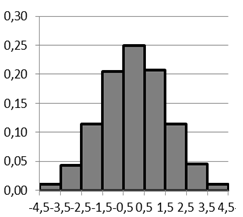 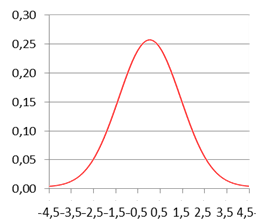 Die Zufallsgröße  X  beschreibt die Abweichung der tatsächlichen Servierzeit zur idealen Zeit  17:00 Uhr.Bearbeiten Sie die Aufgaben  1 – 4  und diskutieren Sie anschließend Ihre Erkenntnisse in der Klasse.Vergleichen Sie das Säulendiagramm aus Abb. 1 mit der Kurve aus Abb. 2.
Beschreiben Sie Gemeinsamkeiten und Unterschiede.Überlegen Sie, warum auch eine sogenannte Glockenkurve (Abb. 2) geeignet ist, die Wahrscheinlichkeit für die Abweichung der Servierzeit zu beschreiben.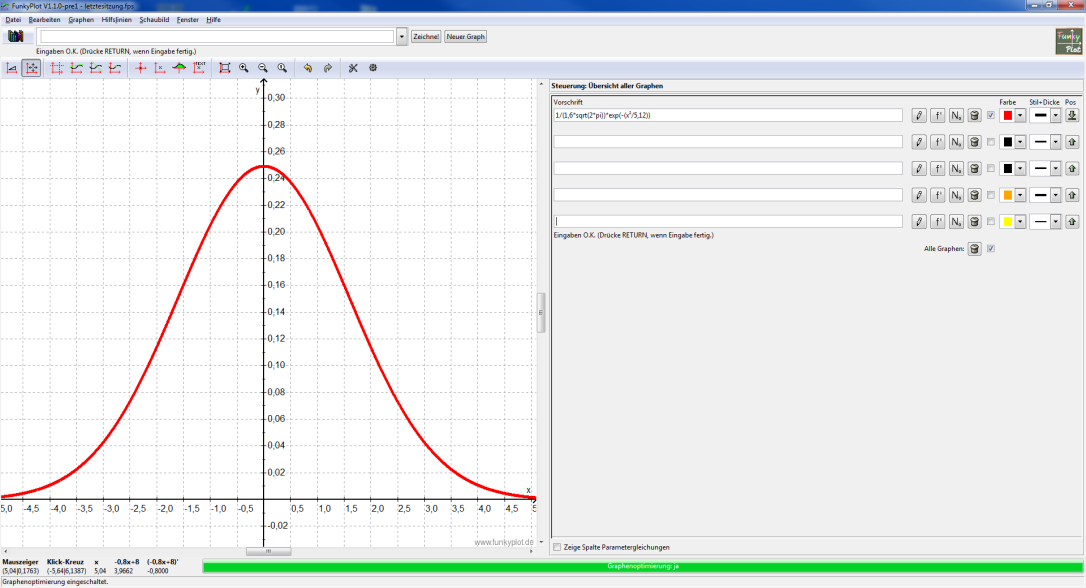 Info: Die Glockenkurve ist der Graph einer Funktion    mit einer Funktionsgleichung der Form:											    	    Abb. 3Ermitteln Sie (näherungsweise) mithilfe der Tabelle oder einer der Abbildungen für die Zufallsgröße  X  die Wahrscheinlichkeiten folgender Ereignisse:A:	Der Tee wird vor  17:00 Uhr  serviertB:	Der Tee wird zwischen  16:57 Uhr  und  17:03 Uhr  serviert.C:	Der Tee wird zwischen  16:59:59 Uhr  und  17:00:01 Uhr  serviert.Erläutern Sie, warum die Wahrscheinlichkeit für das Ereignis „Der Tee wird exakt zu einem bestimmten Zeitpunkt serviert“ den Wert Null annimmt.Mögliche Antworten zu  1) – 4)Abb. 1 zeigt einzelne Säulen; Abb. 2 zeigt eine durchgängige Kurve.
Die Kurve wirkt, als ob die Mittelpunkte der oberen Kanten der Säulen verbunden wurden.	…Da die Abweichungszeit eine kontinuierliche Größe ist und alle reellen Werte im
Intervall  [– 4,5 ; 4,5]  annehmen kann.	…Für A ergibt sich näherungsweise aus der Tabelle bzw. aus Abb.1:
1,2 % + 4,3 % + 11,4 % + 20,5 % + 25,0 % : 2 = 49,9 %	…Für B ergibt sich näherungsweise aus der Tabelle bzw. aus Abb.1:
4,3 % : 2 + 11,4 % + 20,5 % + 25 % + 20,6 % + 11,3 % + 4,6 % : 2 = 93,25 %	…Für C ergibt sich näherungsweise aus der Tabelle bzw. aus Abb.1:
25 % : 30 ≈ 0,83 %	…Antworten im Sinne von: „Mit Abb.2 kann der Flächeninhalt auf … geschätzt werden.“ sind eher nicht zu erwarten und müssen ggf. als Input durch die Lehrkraft nachgeliefert werden.Es ist unmöglich, dass der Tee exakt zu diesem Zeitpunkt serviert wird, da es im 
Intervall  [– 4,5 ; 4,5]  quasi unendlich viele Zeitpunkte gibt.
ergänzend: „In diesem Fall würde die Fläche unter der Kurve in Abb. 2 den Inhalt Null annehmen.“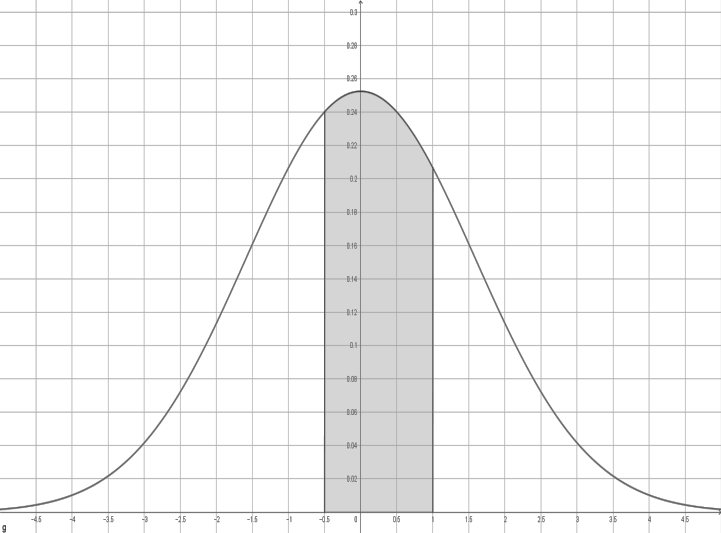 Sicherung: (Nach der Diskussion der Ergebnisse) Übung:In einer Supermarktkette werden ausschließlich Eier der Gewichtsklasse M (53 g bis unter 63 g) verkauft. Die Ergebnisse umfangreicher Kontrollmessungen ergaben folgende Verteilung:Veranschaulichen Sie die Messergebnisse als Säulendiagramm und erläutern Sie, dass die Zufallsgröße  X :  „Masse eines zufällig überprüften Eies“  als normalverteilt angenommen werden kann.Skizzieren Sie die zugehörige Glockenkurve und bestimmen Sie anhand der Glockenkurve die Wahrscheinlichkeit, dass ein überprüftes Ei weniger als  58 g  wiegt.Ein Kunde behauptet: „Die Wahrscheinlichkeit, dass ein zufällig überprüftes Ei exakt  58 g  wiegt, liegt bei Null.“ Ein Verkäufer behauptet:  „Die Wahrscheinlichkeit, dass ein zufällig überprüftes Ei  58 g  wiegt, liegt bei 26 %.“ Nehmen Sie Stellung zu diesen Aussagen.Erläutern Sie dass die Zufallsgröße  Y : „Anzahl der Eier in einer 10er-Packung, deren Masse zwischen  57,5 g  und  58,5 g  liegt“ als binomialverteilt angenommen werden kann.
Bestimmen Sie unter dieser Voraussetzung die Wahrscheinlichkeit, dass in einer Packung weniger als die Hälfte der Eier um mehr als  0,5 g  vom Idealwert  58 g  abweichen.LösungsvorschlagÜbung: Die Zufallsgröße  X  kann als normal-verteilt angenommen werden, da das Säulendiagramm durch eine Glocken-kurve angenähert werden kann.Oder: Die Masse der meisten Eier liegt in einem Bereich um einen Mittelwert.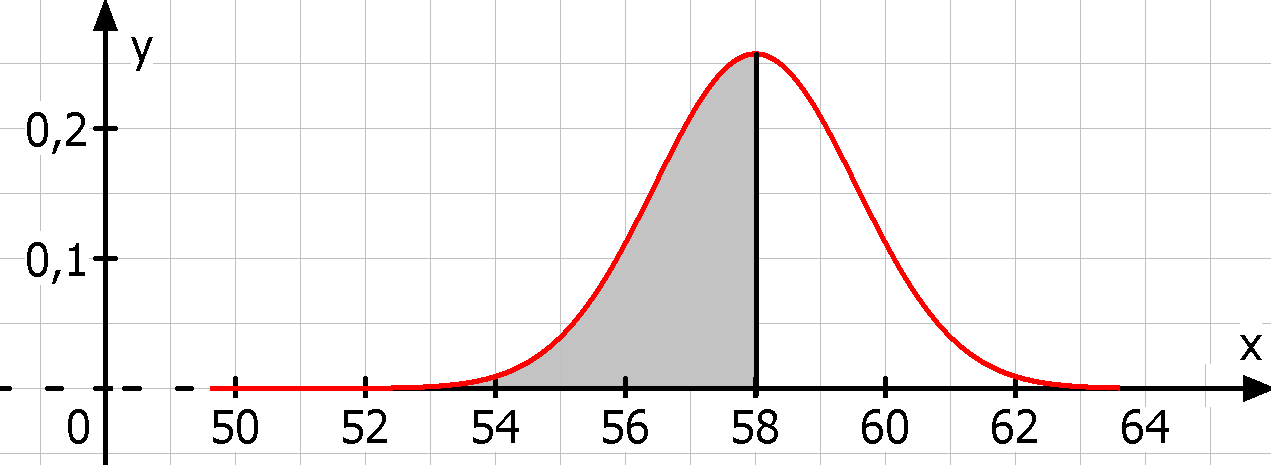 Fläche unter der Kurve ca. 
2 ∙ 0,25 = 0,5 = 50 %Sowohl Kunde als auch Verkäufer haben Recht: Der Kunde nimmt die Sichtweise ein, dass die Wahrscheinlichkeit, dass ein zufällig überprüftes Ei einen exakten Wert annimmt, gleich Null ist; für normalverteilte Zufallsgrößen gilt P(X = k) = 0. Der Verkäufer nimmt die Sichtweise ein, dass das zufällig überprüfte Ei ca.  58 g  wiegt, die Masse also im Intervall  [ 57,5 g ; 58,5 g ] liegt;am Säulendiagramm kann abgelesen werden: P(57,5 ≤ X < 58,5) ≈ 26 % .Die Zufallsgröße  Y  kann als binomialverteilt angenommen werden, da die Entnahme eines Eies aus der Packung ein Bernoulli-Experiment darstellt.Treffer: Masse liegt zwischen  57,5 g  und  58,5 g;	p = 0,26Kettenlänge	n = 10P(Y ≥ 6) = 1 – P(Y ≤ 5) ≈ 1 – 0,9761 = 0,0239Abweichung zu 17:00 Uhr in min-4,5
bis
-3,5-3,5
bis
-2,5-2,5
bis
-1,5-1,5
bis
-0,5-0,5
bis
0,50,5
bis
1,51,5
bis
2,52,5
bis
3,53,5
bis
4,5Servierwahr-scheinlichkeit1,2%4,3%11,4%20,5%25,0%20,6%11,3%4,6%1,1%Masse in g ( 0,5 g)53545556575859606162rel. Häufigkeit0,000,010,050,100,200,260,220,110,040,01